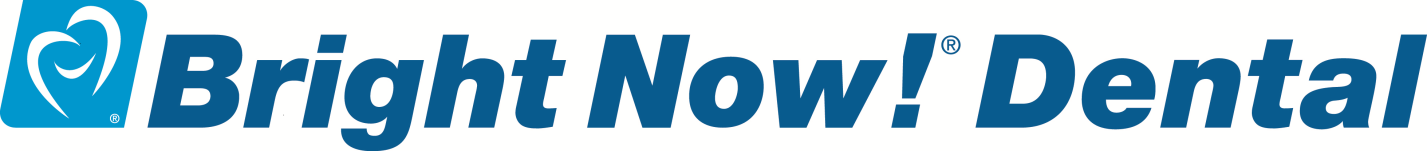 SUPPORTING UNION FAMILIES FOR 45 YEARSTODAY…TOMORROW…ALWAYS.May 26, 2022ALL OFFICES OPEN – ROUTINE, URGENT & SPECIALTY DENTAL CAREBright Now! Dental has been here to care for you for 45 years - and today more than ever, we want you to know you can still count on us!No matter who it is – you, your family, patient of record or not – we will take care of you!  Here is what you can expect when you visit one of our offices:Up to 40% cost savings on Routine, Urgent and Specialty Dentistry Exclusive savings on implant cases and surgical teeth extractionsExclusive Union pricing for braces (Clear aligners available)Extended hours, weekend, and same-day emergency appointmentsFlexible financing and payment optionsEXCLUSIVE PRICING FOR UNION FAMILIESGENERAL DENTISTRY. CASH BASIS.IF YOU HAVE DENTAL INSURANCE, YOUR OUT-OF-POCKET COSTS WILL BE LESS. (Subject to Plan Limitations)Exclusions may include and are not limited to implants, implant crowns, crowns with gold, and crowns/onlays/inlays that are all porcelain. Fees vary for specialty services.  Members covered under a DHMO plan such as DeltaCare or Willamette do not qualify for these discounts.Source:  2018 Fair Health DataCALL THE OFFICE NEAREST YOU FOR MORE INFORMATION OR TO SCHEDULE AN APPOINTMENT.  Please be sure to identify yourself as a Union Member in order to receive the discounted fees.YOUR SPECIAL OFFERSFREE Take-Home Teeth Whitening Trays*Clear Aligners as low as $96**BRIGHT NOW! DENTAL OFFICES	Nurani, P.C., Ashifa Nurani, DDS; Pearson, P.C., Jeffrey Pearson, DMDIn good dental health,CarrieCarrie Magnuson Union Account Executive 253-405-4547  Carrie.Magnuson@SmileBrands.comSee office for complete pricing information. *Teeth whitening kit retail value $45. Includes four pre-filled whitening trays when you complete the exam and x-rays to determine eligibility for whitening program. Not everyone is a candidate for whitening. May not be as effective as in-office whitening. There may be future cost based on diagnosis. Not redeemable for cash or credit. Limit one per person. **$0 down, 0%, $96 a month is contingent upon approved 3rd party financing. Valid on Express case with 24-month payment plan and discounted price of $2,300. Retail Price for Express case is $2,573. Diagnosis may result in recommendation for Lite or Standard aligner program or additional treatment. See office for complete terms and pricing. Offers coordinated with insurance and applicable state laws. Services, hours, and insurance plans vary by location. Valid government issued photo ID and checking account required to get financing on approved credit. 2.9% APR on approved credit.. All offers are subject to change and cannot be combined. Treatment for all offers must be rendered by 12/31/22.Nurani, P.C., Ashifa Nurani, DDS; Ahyoung Amber Kim, DDS; Anit Matthew, DDS; Anusha Etikala, DDS, MS; Ashifa Nurani, DDS; Austin Phoenix, DMD; Brandon Johnson, DDS; Chong Lee, DDS; Christopher Tung, DMD; David Au-Yeung, DMD; David To, DDS; Douglas Church, DDS; Emily Young, DMD; Jean Chen, DDS; Jeffrey Pearson, DMD; Jennifer (Jungjin) Park Chu, DDS; Jerome Yamada, MD, DDS; Jinsam Kwon, DDS; Juan Ramirez, DDS; Julia You, DDS; Julie Kim, DMD; Jung Kim, DDS; Katayoun Adab, DDS; Kevin Burke, DDS; Kevin Song, DDS; Keyvan Sohrabi Anaraki, DDS; Kristin Doan, DDS; Mariam Hamidi, DDS; Michael Mitchell, DDS; Mo Saleh, DMD; Muzaffer Cakir, DDS; Naim Abualshar, DDS; Praveena Velupula, DDS; Roy Lusch, DDS; Royal Aaby, DDS; Sabina Gill, DDS; Sara Ghadakzadeh, DDS; Sean Chang, DDS; Sean Monaghan, DDS; Shameena Singh, DDS; ShelbyBeattie, DDS; Shumaila Jamali, DDS; Ted Hughes, DDS; Theressa Mah, DDS; Thien Nguyen, DDS; Tracy Scott, DDS; Tyler Buchanan, DDS; Vahid Atabakhsh, DDS; Victoria Wan, DDS; William Nichols, DMD; Yi Bae, DMD; Yomaly Kuhns, DDS; Yumi Abei, DDS.  ©2022 Smile Brands Inc. All rights reserved.PROCEDUREAVERAGE COST IN THE AREAYOUR COST BEFORE INSURANCEAT ABRIGHT NOW! DENTAL OFFICE(CASH BASIS)Initial Oral Exam & Digital X-rays$288$29Teeth CleaningIn absence of periodontal disease$132$68Filling (2-surface Composite Resin-back tooth)$296$145Root Canal (Molar-3 canals)By General Dentist. If Specialist is required, fees will vary.$1,540$740Crown (Porcelain Fused to High Noble Metal)$1,420$755Denture (Complete Lower)$1,728$905Bellevue-Crossroads425-372-0036Bellingham360-715-8400Bonney Lake253-299-3033Federal Way253-835-3377Gig Harbor253-765-5002Issaquah425-507-1000Kennewick509-378-3530Kent253-850-9777Lake Stevens425-249-4129Lakewood253-292-4041Lynnwood425-775-5557Maple Valley425-578-9152Northgate206-336-2100Olympia – Black Lake360-338-7152Olympia – Martin Way360-455-9544Puyallup253-840-0540Richland509-866-4335Silverdale360-536-9033Spokane509-464-2001Spokane Valley509-900-3500Tacoma253-475-7500Tukwila206-575-0400Vancouver – Fisher’s Landing360-891-1999Vancouver – Salmon Creek360-574-4574Woodinville425-492-2000